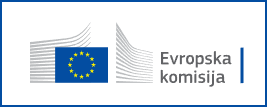 Odprto je javno posvetovanje glede posodobitve pravil EU o zamudah pri plačilih  Evropska komisija prek javnega posvetovanja do 17. marca zbira predloge in mnenja o posodobitvi pravil EU o zamudah pri plačilih.Več:Posvetovanje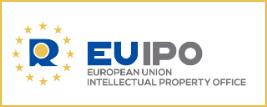 Malim in srednjim podjetjem  bo na voljo 60 milijonov evrov za zaščito intelektualne lastnineEvropska komisija in Urad EU za intelektualno lastnino sta začela izvajati sklad EU za mala in srednja podjetja za leto 2023. Prek tega sklada bodo malim in srednjim podjetjem v EU na voljo boni za intelektualno lastnino, s katerimi bodo lahko pokrila nekatere stroške v zvezi z oceno potreb po zaščiti intelektualne lastnine. Uporabila jih bodo lahko tudi za povračila v zvezi z registracijo patentov, blagovnih znamk in modelov. Letos so vključene tudi rastlinske sorte. Več:Sklad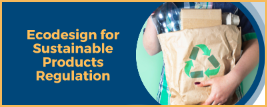 Javno posvetovanje o tem, katere izdelke bi bilo treba obravnavati prednostno Evropska komisija prek javnega posvetovanja do 25. aprila zbira mnenja in predloge o tem, katere izdelke bi bilo treba obravnavati prednostno v okviru predlagane uredbe o okoljsko primerni zasnovi za trajnostne izdelke. Več:Posvetovanje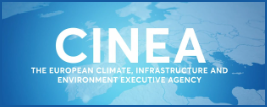 Evropska komisija bo financirala dva projekta žensk v modrem gospodarstvuEvropska komisija je prek razpisa za zbiranje predlogov projektov žensk v modrem gospodarstvu prejela 20 prijav. Med njimi je izbrala dva projekta, za katera je ocenila, da bosta sektorjem trajnostnega modrega gospodarstva pomagala izvesti strukturne spremembe za lažje vključevanje žensk v širše pomorsko gospodarstvo.Več:Sporočilo Evropske komisije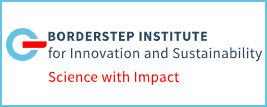 Vabilo za sodelovanje v raziskavi o sinergijah med podatkovnimi centri in energetskimi sistemiIzvajalci študije o sinergijah med podatkovnimi centri in energetskimi sistemi (DCESS) analizirajo, kako lahko lokalni energetski sistemi uporabljajo odpadno toploto in vodo, ki nastajata pri delovanju podatkovnih centrov. K sodelovanju pri raziskavi vabijo tudi zainteresirano javnost.Več:ŠtudijainRaziskava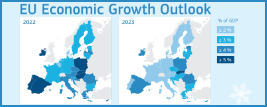 Evropsko gospodarstvo se bo letos izognilo recesiji, ocenjuje Evropska komisijaEvropska komisija je objavila zimsko gospodarsko napoved v kateri ocenjuje, da se bo evropsko gospodarstvo letos izognilo recesiji. Napoved za Slovenijo je izboljšala.Več:Zimska gospodarska napovedinNapoved za Slovenijo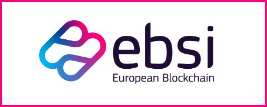 Objavljen je regulativni pristop za testiranje inovacij na področju veriženja blokovEvropska komisija je objavila regulativni pristop za testiranje inovacij na področju veriženja blokov (European Regulatory Sandbox for Blockchain) v okviru katerega bo podprla 20 projektov letno. Prvi razpis bo predvidoma objavila 14. aprila. Več:Spletna stran z informacijami o pristopuinSpletna stran z obrazci in informacijami za pristop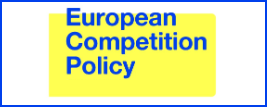 Potrjena je slovenska shema za delno nadomestilo energetsko intenzivnim podjetjem Evropska komisija je potrdila slovensko shemo za delno nadomestilo energetsko intenzivnim podjetjem za višje cene električne energije. Nezaupna različica sklepa je na voljo v registru državnih pomoči pod številko zadeve SA.63525.Več:Register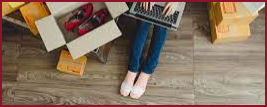 V veljavo so stopila nova pravila o trošariniV veljavo so stopila nova pravila o trošarini v skladu s katerimi bo obdavčitev alkohola, tobaka in energentov popolnoma digitalizirana po vsej EU.Več:Sporočilo Evropske komisije s povezavo na direktivo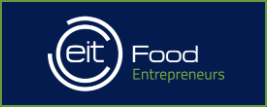 EIT je začel zvirati prijave podjetij za podpore prek programov EIT Food Evropski inštitut za inovacije in tehnologijo (EIT) do 26. marca zbira prijave podjetij za podpore prek programov za podjetništvo na področju hrane (EIT Food), ki so namenjeni zagonu, pospeševanju in širjenju vplivnih agroživilskih tehnoloških zagonskih podjetij za reševanje globalnih izzivov prehranskega sistema ter zagotavljanje novih inovacij in podjetij na področju hrane.Več:Poziv